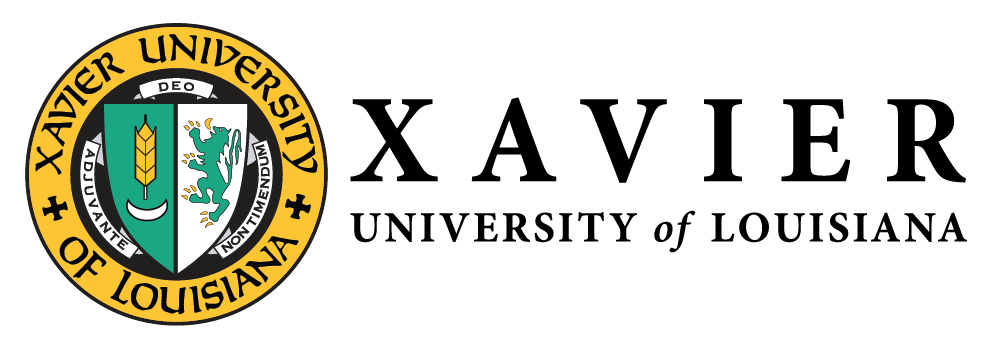 NATIONAL ALUMNIOFFICERS 2019-20211 Drexel DriveCampus Box 66New Orleans, LA 70125(504) 520-67821-877-WE LUV XUMr. Randall McHenry ’86Presidentrandall@mchenryinc.netDr. Trevonne Thompson ’971st Vice PresidentTrevonne.thompson@gmail.comMs. Chakita Holmes ’032nd Vice Presidentchakitaholmes@gmail.comMrs. Nicole M. Golden ’00Corresponding Secretaryndmarchand@gmail.comMs. Tiffany Devereaux ’98Recording Secretaryttdex@yahoo.comMr. Kevin Barnes, Jr. ’10Treasurerkevinlbarnesjr@gmail.comXavier University of LouisianaNational Alumni Association Centennial Endowment Fund CommitteeApril 4, 2020Attendees: Elease Bradford, James Paschal, Rosalind Hale, Teal Holden, Keith BlossomThe NAA Centennial Endowment Fund met on Saturday, April 4, 2020 to discuss the endowment fund campaign progress and next steps. Keith Blossom gave a status update of donations given. At that time, a total of 16 alumni with 1 matching company gift had been pledged. In addition, mailed letters were sent to previous XULA donors that have not given in the last 3-5 years on March 5th.The committee discussed several next steps to be discussed at the next board of governor’s meeting. Those include the following:Committee OutreachExpand Committee - New committee members to include 1-2 members from each chapterDevelop Schedule for Phone Tree/CallsCreate Google shared document for tracking purposesUpdate Website/Landing Page Add Endowment Fund on the main Alumni Page (move from Alumni Chapters link)Visual of goal to be added to WebsiteCreate an Endowment Fund Toolkit to include:FAQTalking PointsPledge CalculatorSample Endowment Fund Flyer"I Pledged Because" Video scriptingEndowment Fund LetterPledge CardEndowment Fund Thank You LetterDesignate September/October as campaign months for local area chapters to host events to garner donors for the Endowment Fund.Challenge all NAA Officers, Chapter/Affinity Group Leaders, and Alumni Chapter/Affinity Groups to make their pledge at Homecoming 2020.Homecoming 2020“Become a Centennial Donor” Pop-Up BoothThis report is submitted for informational purposes only.